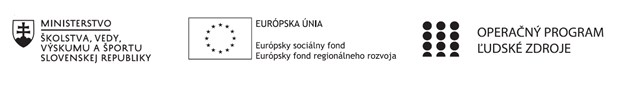 Správa o činnosti pedagogického klubu Príloha:Prezenčná listina zo stretnutia pedagogického klubu je nahradená online evidenciouPríloha správy o činnosti pedagogického klubu              PREZENČNÁ LISTINAMiesto konania stretnutia: Online MS TeamsDátum konania stretnutia: 08.02.2021Trvanie stretnutia: od 13:00hod	do 15:00 hod	Zoznam účastníkov/členov pedagogického klubu:Prioritná osVzdelávanieŠpecifický cieľ1.1.1 Zvýšiť inkluzívnosť a rovnaký prístup ku kvalitnému vzdelávaniu a zlepšiť výsledky a kompetencie detí a žiakovPrijímateľStredná odborná škola techniky a služieb, Tovarnícka 1609, TopoľčanyNázov projektuZvýšenie kvality odborného vzdelávania a prípravy na Strednej odbornej škole techniky a služiebKód projektu  ITMS2014+312011AGX9Názov pedagogického klubu Využitie IKT v praxiDátum stretnutia  pedagogického klubu08.02.2021Miesto stretnutia  pedagogického klubuOnline stretnutie členov klubu (Microsoft teams)Meno koordinátora pedagogického klubuMgr. Renáta Kňaze JamrichováOdkaz na webové sídlo zverejnenej správyhttps://sostovar.edupage.org/Manažérske zhrnutie:Krátka anotácia: Microsoft Excel je tabuľkový procesor od firmy Microsoft pre operačný systém Microsoft Windows a počítače Macintosh.  Najnovšia verzia Excel 2016 je kompatibilná s Windows 10, Windows 8.1, Windows 7.Tabuľkový procesor Excel obsahuje bunky usporiadané do riadkov a stĺpcov. Riadky sú označené celými číslami od čísla 1, stĺpce písmenami veľkej abecedy od písmena A. Riadky a stĺpce vytvárajú hárky.Tabuľkový procesor Excel umožňuje vpisovať údaje do buniek, vykonávať matematické výpočty,  vypočítané hodnoty vyjadrovať graficky. Vytváraním a zdieľaním hárkov môžeme rozdeliť úlohy medzi viacerých ľudí.Pracovné listy patria medzi učebné pomôcky, ktorými zvyšujeme motiváciu žiakov o daný predmet, rozvíjame  tvorivosť, spestrujeme a skvalitňujeme prípravu žiakov na vyučovanie.Pracovné listy obsahujú nevyriešené úlohy, tabuľky do ktorých teba vpísať získane údaje, otázky na ktoré je potrebné odpovedať, priestor do ktorého  je možné umiestniť grafické riešenie.Kľúčové slová: Pracovný hárok, bunka, funkcia, graf, formát, usporiadanie údajov pre jednoduchšiu analýzu, hodnotenie elektronických pracovných listovHlavné body, témy stretnutia, zhrnutie priebehu stretnutia:Hlavné body:Oboznámenie sa s programom klubu, jednotlivými témamiCharakteristika elektronických pracovných listovVýznam využitia elektronických pracovných listov pri výučbe MS Excel Uznesenie PKTéma stretnutia: Elektronické pracovné listy pri výučbe MS ExcelZhrnutie priebehu stretnutia:Členovia klubu boli oboznámený s možnosťami obsahového riešenia elektronických pracovných listov pri formátovaní, filtrovaní, importovaní dát a ich vizualizácii vo výučbe tabuľkového procesoru MS Excel.  Členovia pedagogického klubu v diskusii  skonštatovali, že používaním elektronických pracovných  listov  pri výučbe tabuľkového procesoru MS Excel žiaci potrebovali menej času na pochopenie a osvojenie si základných zručnosti pri formátovaní buniek, používaní základných funkcii, vytváraní grafov a databáz.Niektorí žiaci využili znalosti práce s tabuľkovým procesorom MS Excel aj v iných predmetoch, pri vyhľadávaní a spracovaní informácii z internetových zdrojov do záverečných prác, vypracovaní domácich úloh , pre súkromnú potrebu.Závery a odporúčania:Tabuľkový procesor MS Excel výrazne uľahčuje spracovanie veľkého množstva informácii žiakom aj vyučujúcim. Preto je potrebné  rozširovať si vedomosti pravidelným štúdiom odbornej literatúry a zlepšovať zručnosti  systematickým používaní počítačov a notebookov na hodinách teoretického vyučovania.Dôležitá je aj obnova  počítačov a notebookov v odborných učebniach a aktualizácia  ich programového vybavenia.       Vypracoval (meno, priezvisko)Ing. Jozef VarényiDátum08.02.2021PodpisSchválil (meno, priezvisko)Mgr. Renáta Kňaze JamrichováDátum08.02.2021PodpisPrioritná os:VzdelávanieŠpecifický cieľ:1.1.1 Zvýšiť inkluzívnosť a rovnaký prístup ku kvalitnému vzdelávaniu a zlepšiť výsledky a kompetencie detí a žiakovPrijímateľ:Stredná odborná škola techniky a služieb, Tovarnícka 1609, TopoľčanyNázov projektu:Zvýšenie kvality odborného vzdelávania a prípravy na Strednej odbornej škole techniky a služiebKód ITMS projektu:312011AGX9Názov pedagogického klubu:Využitie IKT v praxič.Meno a priezviskoInštitúcia1.Mgr. Renáta Kňaze JamrichováOnline MS Teams2.Mgr. Mária UrminskáOnline MS Teams3.Mgr. Marián DubnýOnline MS Teams4.Ing. Branislav OndrejkaOnline MS Teams5.Bc. Vladimír HulaOnline MS Teams6.Ing. Jozef VarényiOnline MS Teams